Zinc Speciation results.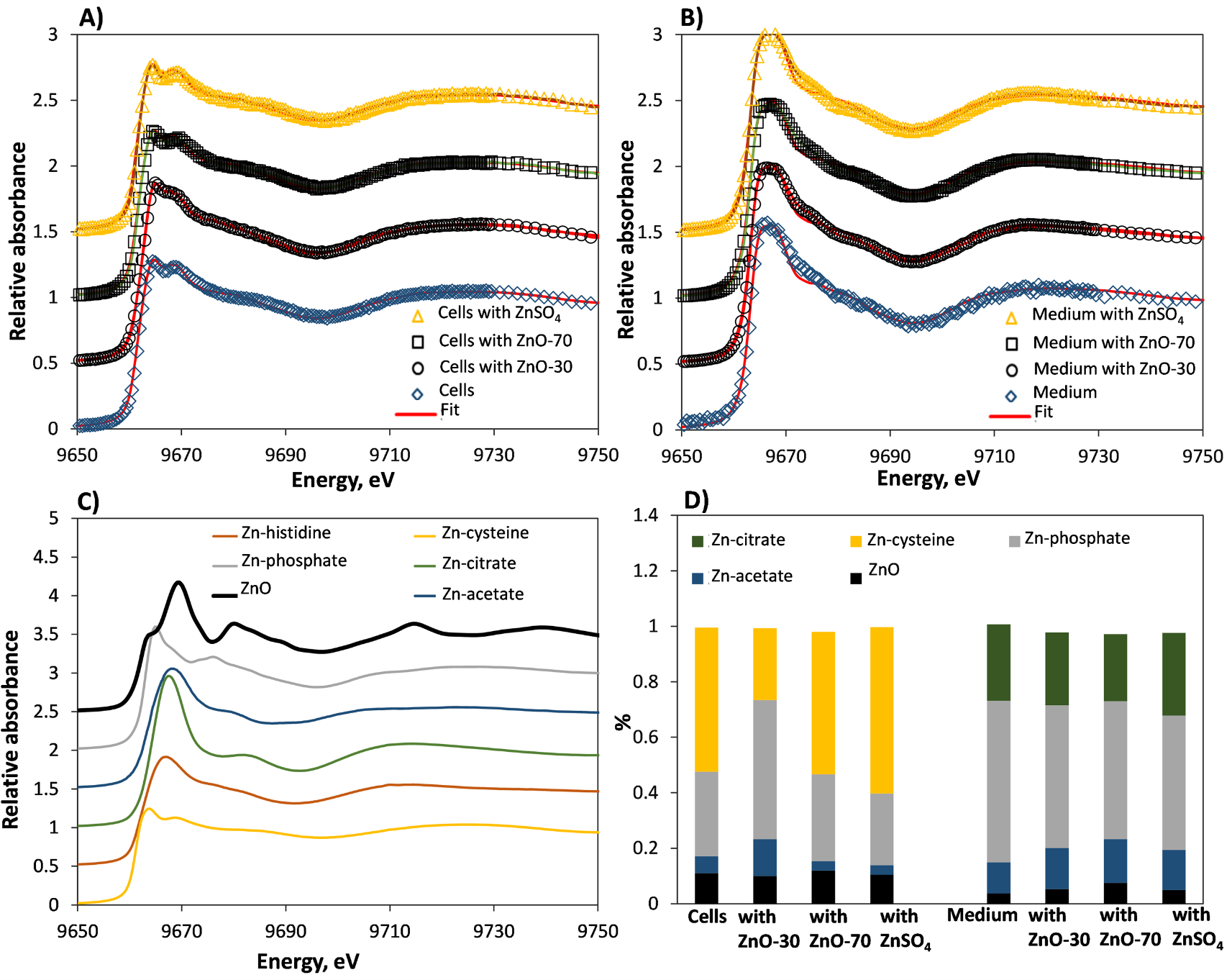 